Course InformationInstructure InformationCourse Delivery MethodCourse DescriptionCourse Learning OutcomesLearning ResourcesMeetings and Subjects Time Table*Includes: lecture, flipped Class, project based learning, problem solving based learning, collaboration learning.   Course Contributing to Learner Skill DevelopmentAssessment Methods and Grade Distribution                    * Include: quizzes, in-class and out of class assignment, presentations, reports,                      videotaped assignment, group or individual project.Alignment of Course Outcomes with Learning and Assessment Methods   *Include: lecture, flipped class, project based learning, problem solving based learning, collaboration learning.   ** Include: quizzes, in-class and out of class assignments, presentations, reports, videotaped assignments, group or individual projects. Course PolicesProgram Learning Outcomes to be Assessed in this Course Description of Program learning Outcomes Assessment Method  Assessment Rubric of the Program Learning OutcomesApproved Date:                      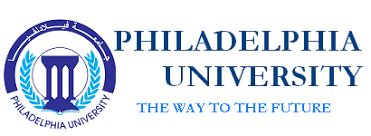 Philadelphia UniversityIssue:Faculty: BusinessCredit Hours: 3 hoursDepartment: AccountingBachler:  Course SyllabusAcademic Year:2024-2023Prerequisite Prerequisite Course TitleCourse TitleCourse No.   03111030311103Intermediate Accounting 1Intermediate Accounting 10311230Room No.Class TimeClass TimeCourse TypeCourse Type3130911:15- 12:45Sun., Tue.11:15- 12:45Sun., Tue. Univirsity Requirement                Fuclty Requirement 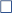  Major  Requirement               Elective             Compulsory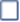  Univirsity Requirement                Fuclty Requirement  Major  Requirement               Elective             CompulsoryE-mailOffice HoursPhone No.Office No.Nameamasadeh@philadelphia.edu.jo2277302Dr. Ali Masadeh     Blended               Online                   Physical      Blended               Online                   Physical      Blended               Online                   Physical      Blended               Online                   Physical Learning ModelLearning ModelLearning ModelLearning ModelPhysicalAsynchronousSynchronousPercentage%100PercentageThis course includes the conceptual framework of financial reporting, preparing financial statements , international financial applications related to inventory, account receivable, and assets Corresponding Program Outcomes  OutcomeNumberKnowledgeKnowledgeKnowledgeKp1Analysis of the conceptual framework of the financial reports and the four financial statements according to the international accounting and reporting standards and the accounting measurement of some items in the financial statementsK1Kp1Explain  the content and format of the financial statements.K2Kp1Assessment of accounts receivable management and earnings per share and their impact on the sustainable performance of organizations.  K3Describe and apply the lower-of-cost-or-net realizable value rule, and Determine ending inventory by applying the gross profit method.K4SkillsSkillsSkillsSp1Communicate with others effectively and efficiently through participatory learning using working groups and distributing some of the tasks required for preparing the financial statements.S1Sp2Construct a Critical and qualitative thinking skill by solving in-depth analytical questions for the CPA exam.S2Cp2Writing reports and research in the field of financial Statement.C1Intermediate Accounting, Donald E. Kieso, Weygandt and Warfield, John Wiley & Sons, Inc. IFRS edition, 2020Course TextbookIntermediate Accounting / Prof. Dr. Mohamed Abu Nassar, Wael Publishing House, 2018.Supporting References:https://www.iasplus.com/en/standards/iasSupporting Websites     Classroom        laboratory       Learning Platform         Other  Teaching Environment                                             Learning MaterialTaskLearning Method*TopicWeekAccreditation policies related to the student, the study plan,Textbook chapter 2------------discussion,Interactive lecture and discussions by studentsExplanation of the college's vision and mission, the plan, objectives and outcomes of subject learning, the application of quality assurance standards and accreditation policies, and the college's participation in the national accreditation program.-Conceptual framework for preparing financial reports:  -Level one: accounting assumptions and principles1Textbook chapter 2-------------discussion,Interactive lecture and discussions by studentsConceptual framework for preparing financial reports:The second level: qualitative characteristicsThe third level: recognition, measurement and disclosure concepts2Textbook chapter 4discussion,Interactive lecture and discussions by studentscomprehensive income statement:-Getting to know the income statement and the nature of its accounts-Benefits and determinants of the income statement-Income statement components3Textbook chapter 4--------discussion,Interactive lecture and discussions by students Other comprehensive income statement-How to calculate total comprehensive income?-Defining earnings per share and how to calculate it4Textbook chapter 5HomeworkPrepare comprehensive income statement Learn by Solving Problems: Solving Practical CPA Exam QuestionsStatement of financial position :Getting to know the statement of financial position and the nature of its accountsBenefits and limitations of the statement of financial positionComponents of the statement of financial position5Textbook chapter 4+5Self-learning: accessing the financial statements of companies listed on the Amman Stock ExchangePractical applications on the comprehensive income statement and the statement of financial position6Textbook chapter 5Discuss the solution of CPA questionsQuizdiscussion,Interactive lecture and discussions by studentsStatement of Cash Flows :- Identify the cash flow statement and the nature of its activities-Preparing the cash flow statement by the direct method• The Mid exam7Textbook chapter 5MID ExamParticipatory learning: Dividing students into working groups by preparing financial statements-Preparing the cash flow statement by the indirect method- changes in equity statement-Practical examples8Textbook chapter 7-------------discussion,Interactive lecture and discussions by students Accounting treatment of accounts receivable-total  debt method- net debt method9Textbook chapter 7Discuss the solution of CPA questionsdiscussion,Interactive lecture and discussions by students Accounting treatment of the provision for doubtful debts using the direct and indirect method-From the balance of forward sales- From the accounts receivable balance-Debt Execution and Recovery10Textbook chapter 7----------discussion,Interactive lecture and discussions by students Accounts Receivable ManagementAccounting treatment of notes receivable that carry an implicit interestAccounting treatment of fixed-interest notes receivable11Textbook chapter 9TaskPrepare a Statement of Cash Flowsdiscussion,Interactive lecture and discussions by studentsAccounting treatment of inventory, how to -calculate the realizable value-Cost of sales method-Loss method12Textbook chapter 9---------discussion,Interactive lecture and discussions by studentsEnding Inventory -Gross profit  method13Textbook chapter 10Interactive lecture using Excel through P.V and F.V- property, equipment and machinery-The nature of property, equipment and machinery-How to calculate the cost of property, equipment and machinery14Textbook chapter 10----------An interactive lecture using Excel on how to prepare a table of accumulated interests- property, equipment and machinery-How to calculate the cost of property, equipment and machinery15Final ExamFinal Exam16Using TechnologyUsing Excel to calculate notes receivable, prepare a table of accumulated interests, view the financial statements of companies listed on the Amman Stock Exchange Communication SkillsThrough class discussions and direct communication through office hoursApplication of Concept LearntSolve practical problems from the CPA examCourse Outcomes to be AssessedAssessment Time(Week No.)GradeAssessment MethodsK1, K2Eightth week30 %Mid Term ExamS1, S2,C1Fifth week, seventh week, ninth week, thirteenth week.30 %Term Works*K1, K2, K3, K4Sixteenth week40 %Final Exam100%TotalAssessment Method**  Learning Method*Learning OutcomesNumber KnowledgeKnowledgeKnowledgeKnowledgeSemester exams and final exam, Quizdiscussion, Interactive lecture and discussions by studentsAnalysis of the conceptual framework of the financial reports and the four financial statements according to the international accounting and reporting standards and the accounting measurement of some items in the financial statementsK1Semester exams and final exam, Quizdiscussion, Interactive lecture and discussions by studentsExplain  the content and format of the financial statements.K2homeworkdiscussion, Interactive lecture and discussions by studentsAssessment of accounts receivable management and earnings per share and their impact on the sustainable performance of organizations.K3Semester exams and final exam, Quizdiscussion, Interactive lecture and discussions by studentsDescribe and apply the lower-of-cost-or-net realizable value rule, and Determine ending inventory by applying the gross profit method.K3SkillsSkillsSkillsSkillsTaskParticipatory learning through working groups reportsCommunicate with others effectively and efficiently through participatory learning using working groups and distributing some of the tasks required for preparing the financial statements.S1Quizinteractive lecture using excelConstruct a Critical and qualitative thinking skill by solving in-depth analytical questions for the CPA exam.S3Taskdiscussion, Interactive lecture and discussions by studentsWriting reports and research in the field of financial Statement.C1CompetenciesCompetenciesCompetenciesCompetenciesPolicy RequirementsPolicyThe minimum pass for the course is (50%) and the minimum final mark is (35%).Passing GradeAnyone absent from a declared semester exam without a sick or compulsive excuse accepted by the dean of the college that proposes the course, a zero mark shall be placed on that exam and calculated in his final mark.Anyone absent from a declared semester exam with a sick or compulsive excuse accepted by the dean of the college that proposes the course must submit proof of his excuse within a week from the date of the excuse’s disappearance, and in this case, the subject teacher must hold a compensation exam for the student.Anyone absent from a final exam with a sick excuse or a compulsive excuse accepted by the dean of the college that proposes the material must submit proof of his excuse within three days from the date of holding that exam.Missing ExamsThe student is not allowed to be absent more than (15%) of the total hours prescribed for the course, which equates to six lecture days (n t) and seven lectures (days). If the student misses more than (15%) of the total hours prescribed for the course without a satisfactory or compulsive excuse accepted by the dean of the faculty, he is prohibited from taking the final exam and his result in that subject is considered (zero), but if the absence is due to illness or a compulsive excuse accepted by the dean of the college that The article is introduced, it is considered withdrawn from that article, and the provisions of withdrawal shall apply to it.AttendancePhiladelphia University pays special attention to the issue of academic integrity, and the penalties stipulated in the university's instructions are applied to those who are proven to have committed an act that violates academic integrity, such as cheating, plagiarism (academic theft), collusion, intellectual property rights.Academic IntegrityTargeted Performance levelAssessment MethodCourse TitleLearning OutcomeNumber90% Of the students get a mark of 7 or aboveSemester exams, final exam,quizIntermediate Accounting 1, Chapter 2,4,5,7,9,10Demonstrate awareness of the concepts of accounting measurement and analysis of financial reports in accordance with international accounting standards.KP1Detailed Description of AssessmentNumberPractical homeworkKP1Preparing Statement of Cash Flows